ИнформацияО результатах распространения памяток и размещения информации в целях профилактики суицидального поведения  Заведующий МКДОУ:                        Л.М.ГоляковаСлободо-Туринский муниципальный районСвердловской области          Муниципальное  казённое  дошкольноеобразовательное учреждение                    «Краснослободский детский сад»623937, Свердловская область,с. Краснослободское,ул. Октябрьская,40.тел. 8 (34361) 2-52-96__№ 67_от 20.12.2021 Слободо-Туринский МОУОШОРИКОВОЙ Е.А.Наименование ОУКоличество распространённых памяток среди родителей (законных представителей)МКДОУ «Краснослободский детский сад»26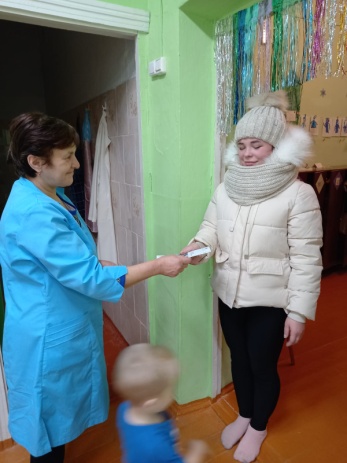 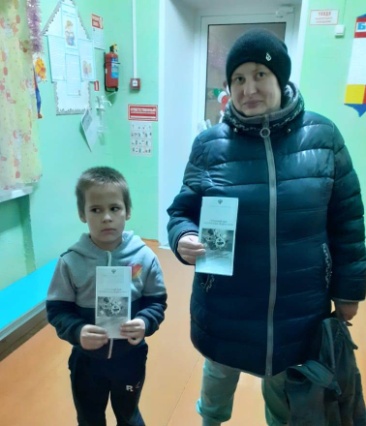 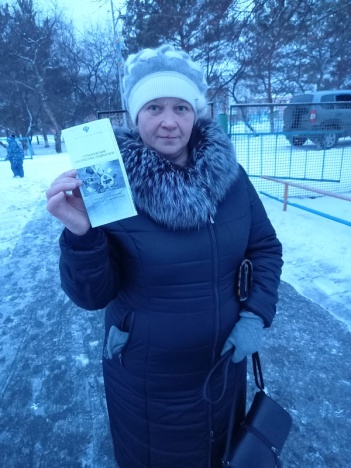 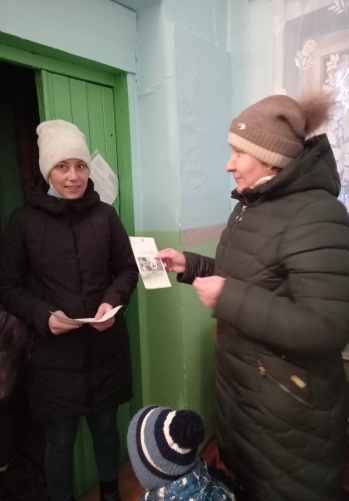 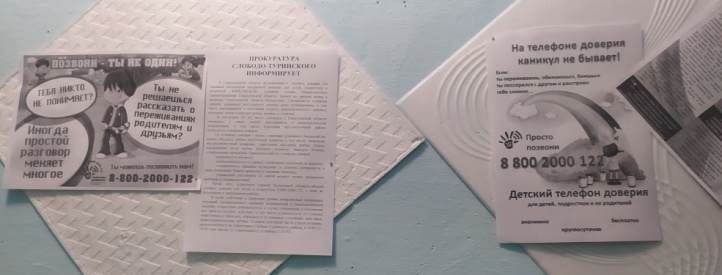 Сайт ДОУ   /informaciya_-_telefon_doveriya.html